Комитет администрации Усть-Калманского района по образованиюМуниципальное  бюджетное общеобразовательное учреждение«Новобурановская средняя общеобразовательная школа»Усть-Калманского района Алтайского края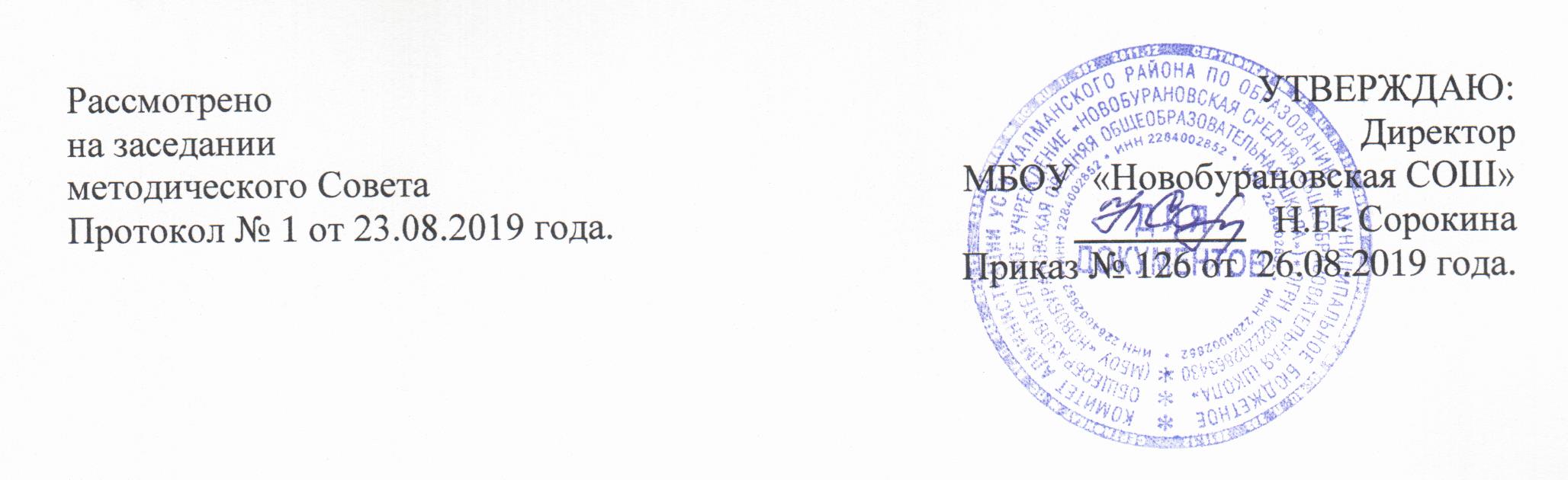 Рабочая программаучебного предмета «Физическая культура» для 10-11классовсреднего общего образованияна 2019–2020 учебный годРабочая программа составлена на основе авторской программы  «Физическая культура» для 10-11 классов.Под редакцией  В.И. Ляха, А.А Зданевича. «Просвещение» 2012 г.Составитель: Гордяскина Г.А., учитель физической культурыс. Новобураново,  2019 годПОЯСНИТЕЛЬНАЯ  ЗАПИСКАРабочая программа по учебному  предмету «Физическая культура» 10-11 классы разработана на основе Федерального компонента государственного образовательного стандарта среднего общего образования, авторской программы «Комплексная программа физического воспитания учащихся 1-11 классов»  (В.И. Лях А.А. Зданевич..М.: Просвещение – 2012), учебного плана учреждения на 2019-2020 учебный год (приказ от 26.08.2019, № 126), Положения о рабочей программе учебных предметов, курсов (в соответствии с требованиями ФГОС) МБОУ «Новобурановская СОШ» (в новой редакции) (приказ от 11.05.2016 №73), основной образовательной программы среднего общего образования (31.07.2019, №117), Положения о критериях и нормах оценок по учебным предметам в МБОУ «Новобурановская СОШ» (приказ  от 11.05.2016  г №73), Положения о формах, периодичности и порядке текущего контроля успеваемости и промежуточной аттестации учащихся  МБОУ «Новобурановская СОШ» (приказ от 29.09.2015г №120)Целью рабочей программы является формирование разносторонне физически развитой личности, способной активно использовать ценности физической культуры для укрепления и длительного сохранения собственного здоровья, оптимизации трудовой деятельности и организации активного отдыха.Задачи физического воспитания учащихся 10-11 классов направлены: на содействие всестороннему развитию личности, выработку умений использовать физические упражнения, гигиенические процедуры и условия внешней среды для укрепления здоровья, противостояния стрессам;на расширение двигательного опыта посредством овладения новыми двигательными действиями и формирование умений применять их в различных по сложности условиях;на дальнейшее развитие координационных и кондиционных способностей;на формирование знаний о закономерностях двигательной активности, спортивной тренировки, значении занятий физической культуры для будущей трудовой деятельности;на углубленное представление об основных видах спорта;на закрепление потребности к самостоятельным занятиям физическими упражнениями и занятием любимым видом спорта в свободное время;на формирование адекватной оценки собственных физических возможностей, содействию развития психических процессов и обучению психической саморегуляции.Учебная литература, используемая для реализации программы.Лях В. И., Зданевич А. А./ «Комплексная программа физического воспитания учащихся 1-11 класс». – М.: Просвещение, 2010 г. Физическая культура. 10-11  классы: учеб. для общеобразоват. учреждений/  В.И. Лях, А.А. Зданевич– М.: Просвещение, 2015 гФизическая культура. 10-11 классы: методические рекомендации для общеобразоват. учреждений/  В.И. Лях, -М.: Просвещение, 2017г.Тестовый контроль 10-11 классы учебное пособие общеобразоват. учреждений/  В.И. Лях Просвещение, 2010 гОсновное содержание курса:В федеральном базисном учебном плане на предмет физической культуры в 10-11 классах выделяется 3 учебных часа в неделю. Общее число часов обучения составляет 204часа. На преподавание отводится 10 класс – 102часа, 11 класс - 102 часа.Распределение учебного времени прохождения программного материала по физической культуре (10-11 классы)К формам организации занятий по физической культуре в  школе относятся разнообразные уроки физической культуры. Для более полной реализации цели и задач настоящей программы по физической культуре  необходимо уроки физической культуры дополнять внеклассными формами занятий   (физкультурно-оздоровительные мероприятия в режиме учебного дня, продленного дня, физкультминутки, подвижные перемены и т. Д. Для более качественного освоения предметного содержания  уроки физической культуры подразделяются на три типа: с образовательно-познавательной, образовательно-предметной и образовательно-тренировочной направленностью:образовательно-познавательной направленности   знакомят с учебными знаниями,  обучают навыкам и умениям по организации и проведению самостоятельных занятий, с использованием ранее разученного учебного материала; образовательно-предметной направленностииспользуются  для  формирования обучения  практическому материалу разделов гимнастики, легкой атлетики, подвижных игр, кроссовой подготовки; образовательно-тренировочной направленностииспользуются для преимущественного развития физических качеств и решение соответствующих задач на этих уроках,   формируются представления о физической подготовке и физических качеств, обучают способам регулирования физической нагрузки, способам контроля   ее и влиянии на развитие систем организма. Методы физического воспитания, применяемые в процессе обучения:словесный метод (объяснение, указания, команда, убеждение); наглядный метод (демонстрация, наглядные пособия,  и т.д.);метод разучивания нового материала (в целом и по частям);методы развития двигательных качеств (повторный, равномерный, соревновательный, игровой и т.д.)      Используются  образовательные технологии: здоровьесберегающие технологии - привитие гигиенических навыков, навыков правильного дыхания, приемов массажа, игр на свежем воздухе в целях закаливания, использование физических упражнений имеющих лечебно-воспитательный эффект, корригирующих и коррекционных упражнений; личностно-ориентированное и дифференцированное обучение -  применение  тестов и заданий с учетом уровня физической подготовленности и группы здоровья. информационно-коммуникационные технологии - показ презентаций для улучшения мотивации к занятиям физическими упражнениями и в приобретении знаний основ физической культуры;Предусмотрены следующие формы, способы и средства  оценки результатов обучения:составление  комбинаций двигательных действий  на основе имеющегося опыта, с учетом поставленной задачи;поиск и использование дополнительной информации;аргументированная оценка и самооценка выполнения двигательных действий, с учетом предъявляемых требований;овладение логическими действиями и умственными операциями:установление причинно-следственных связей;сравнение, сопоставление, анализ, обобщение представленной информации;использование теоретических знаний и практических навыков в игровой и соревновательной деятельности.      В начале и в конце учебного года учащиеся сдают шесть контрольных упражнений (тесты) для определения развития уровня физической подготовленности и физических способностей в отдельности в зависимости от возраста и пола. Тесты принимаются в виде зачетов на уроках (таблица прилагается).Контрольно – диагностические срезыДанные срезы позволяют определить уровень физической подготовленности учащихся. Они направлены на диагностику развития основных физических качеств. Срезы проводятся 2 раза в год: в первом и втором полугодии. Текущий учет является основным видом проверки успеваемости учащихся по физической культуре. Он отражает качество усвоения отдельных тем учебного материала и решения задач конкретного урока.Критерии и нормы оценивания знаний обучающихсяКритерии оценивания по физической культуре являются качественными и количественными.Качественные критерии успеваемости характеризуют степень овладения программным материалом: знаниями, двигательными умениями и навыками, способами физкультурно-оздоровительной деятельности, включенными в обязательный минимум содержания образования и в школьный образовательный стандарт.Количественные критерии успеваемости определяют сдвиги в физической подготовленности, складывающиеся из показателей развития основных физических способностей: силовых, скоростных, координационных, выносливости, гибкости и их сочетаний, что отражает направленность и уровни реализуемых образовательных программ.Осуществляя оценивание подготовленности по физической культуре, учителя реализуют не только собственно оценочную, но и стимулирующую и воспитывающую функции, учитывая темп (динамику изменения развития физических качеств за определенный период времени, а не в данный момент) и индивидуальные особенности учащихся (типы телосложения, психические и физиологические особенности). При этом учителю необходимо быть максимально тактичным, внимательным, не унижать человеческое достоинство обучающегося, заботясь о повышении и дальнейшем развитии интереса к физической культуре.Итоговая отметка выставляется учащимся за овладение темы, раздела, за четверть (в старших классах - за полугодие), за учебный год. Она включает в себя текущие отметки, полученные учащимися за овладение всеми составляющими успеваемости: знаниями, двигательными умениями и навыками, а также отражает сдвиги в развитии физических способностей, умений осуществлять физкультурно-оздоровительную деятельность.Критерии   оценивания  успеваемости   по   базовым   составляющим   физической подготовки учащихся: I. ЗнанияПри оценивании знаний по предмету «Физическая культура» учитываются такие
показатели:    глубина,    полнота,    аргументированность,    умение    использовать    их
применительно к конкретным случаям и занятиям физическими упражнениями.
С целью проверки знаний используются следующие методы: опрос, проверочные беседы (без вызова из строя), тестирование.(При оценке физической подготовленности приоритетным показателем является темп прироста результатов. Задание учителя по улучшению показателей физической подготовленности (темп прироста) должны представлять определенную трудность для каждого учащегося, но быть реально выполнимыми. Достижение этих сдвигов при условии систематических занятий дает основание учителю для выставления высокой оценки.)Общая оценка успеваемости складывается по видам программы: по гимнастике, баскетболу, волейболу, легкой атлетике - путем сложения конечных оценок, полученных учеником по всем видам движений, и оценок за выполнение контрольных упражнений.Оценка успеваемости за учебный год производится на основании оценок за учебные четверти с учетом общих оценок по отдельным разделам программы. При этом преимущественное значение имеют оценки за умения и навыки осуществлять собственно двигательную, физкультурно-оздоровительную деятельность.КАЛЕНДАРНО-ТЕМАТИЧАСКОЕ  ПЛАНИРОВАНИЕ  10 КЛАСС.КАЛЕНДАРНО-ТЕМАТИЧАСКОЕ  ПЛАНИРОВАНИЕ  11 КЛАСС.Лист корректировкиКонтрольные нормативы 10 класс.Контрольные нормативы 11 класс.Требования к уровню подготовкиУчащихся 10 – 11 классовВ результате изучения физической культуры на базовом уровне ученик должен знать/понимать:- Влияние оздоровительных систем физического воспитания на укрепление здоровья, профилактику профессиональных заболеваний и вредных привычек;-  Способы контроля и оценки физического развития и физической подготовленности;-  Правила и способы планирования системы индивидуальных занятий физическим упражнениями различной направленности;Уметь:-  Выполнять индивидуально подобранные комплексы оздоровительной и адаптивной (лечебной) физической культуры, композиции ритмической и аэробной гимнастики, комплексы упражнений атлетической гимнастики;- Выполнять простейшие приёмы самомассажа и релаксации;- Преодолевать искусственные и естественные препятствия с использованием разнообразных способов передвижения выполнять приёмы защиты и самообороны, страховки и самостраховки;- Осуществлять творческое сотрудничество в коллективных формах занятий физической культурой;Использовать приобретённые знания и умения в практической деятельности и повседневной жизни:- Для повышения работоспособности, укрепления и сохранения здоровья;- Подготовки к профессиональной деятельности и службе в Вооружённых Силах Российской Федерации;- Организации и проведения индивидуального, коллективного и семейного отдыха, участия в массовых спортивных соревнованиях;- Активной творческой жизнедеятельности, выбора и формирования здорового образа жизни;СТАНДАРТ СРЕДНЕГО (ПОЛНОГО) ОБЩЕГО ОБРАЗОВАНИЯ
ПО ФИЗИЧЕСКОЙ КУЛЬТУРЕБАЗОВЫЙ УРОВЕНЬИзучение физической культуры на базовом уровне среднего (полного) общего образования направлено на достижение следующих целей:                развитие физических качеств и способностей, совершенствование функциональных возможностей организма, укрепление индивидуального здоровья;                воспитание бережного отношения к собственному здоровью, потребности в занятиях физкультурно-оздоровительной и спортивно-оздоровительной деятельностью;                овладение технологиями современных оздоровительных системфизического воспитания,обогащение индивидуального опыта занятий специально-прикладными физическими упражнениями и базовыми видами спорта;                 освоение системы знаний о занятиях физической культурой, их роли и значении в формировании здорового образа жизни и социальных ориентаций;                приобретение компетентности в физкультурно-оздоровитель-ной и спортивной деятельности, овладение навыками творческого сотрудничества в коллективных формах занятий физическими упражнениями.ОБЯЗАТЕЛЬНЫЙ МИНИМУМ СОДЕРЖАНИЯ
ОСНОВНЫХ ОБРАЗОВАТЕЛЬНЫХ ПРОГРАММфизическая культура и основы здорового образа жизниСовременные оздоровительные системы физического воспитания, их роль в формировании здорового образа жизни, сохранении творческой активности и долголетия, предупреждении профессиональных заболеваний и вредных привычек, поддержании репродуктивной функции.Основы законодательства Российской Федерации в области физической культуры, спорта, туризма, охраны здоровья[1].Оздоровительные мероприятия по восстановлению организма и повышению работоспособности: гимнастика при занятиях умственной и физической деятельностью; сеансы аутотренинга, релаксации и самомассажа, банные процедуры. Особенности соревновательной деятельности в массовых видах спорта; индивидуальная подготовка и требования безопасности. Физкультурно-оздоровительная деятельность [2]Оздоровительные системы физического воспитания.Ритмическая гимнастика: индивидуально подобранные композиции из упражнений, выполняемых с разной амплитудой, траекторией, ритмом, темпом, пространственной точностью.Аэробика: индивидуально подобранные композиции из дыхательных, силовых и скоростно-силовых упражнений, комплексы упражнений на растяжение и напряжение мышц.Атлетическая гимнастика: индивидуально подобранные комплексы упражнений с дополнительным отягощением локального и избирательного воздействия на основные мышечные группы.Индивидуально-ориентированные здоровьесберегающие технологии: гимнастика при умственной и физической деятельности; комплексы упражнений адаптивной физической культуры; оздоровительные ходьба и бег.Спортивно-оздоровительная деятельностьПодготовка к соревновательной деятельности; совершенствование техники упражнений в индивидуально подобранных акробатических и гимнастических комбинациях (на спортивных снарядах); в беге на короткие, средние и длинные дистанции; прыжках в длину и высоту с разбега; передвижениях на лыжах; плавании; совершенствование технических приемов и командно-тактических действий в спортивных играх (баскетболе, волейболе, футболе, мини-футболе); технической и тактической подготовки в национальных видах спорта.Прикладная физическая подготовкаПриемы защиты и самообороны из атлетических единоборств. Страховка. Полосы препятствий. Кросс по пересеченной местности с элементами спортивного ориентирования; передвижение различными способами с грузом на плечах по возвышающейся над землей опоре; плавание на груди, спине, боку с грузом в руке.ТРЕБОВАНИЯ К УРОВНЮ ПОДГОТОВКИ ВЫПУСКНИКОВВ результате изучения физической культуры на базовом уровне ученик должензнать/понимать                влияние оздоровительных систем физического воспитания на укрепление здоровья, профилактику профессиональных заболеваний и вредных привычек;                способы контроля и оценки физического развития и физической подготовленности;                правила и способы планирования системы индивидуальных занятий физическими упражнениями различной направленности;уметь                выполнять индивидуально подобранные комплексы оздоровительной и адаптивной (лечебной) физической культуры, композиции ритмической и аэробной гимнастики, комплексы упражнений атлетической гимнастики;                выполнять простейшие приемы самомассажа и релаксации;                преодолевать искусственные и естественные препятствия с использованием разнообразных способов передвижения;                 выполнять приемы защиты и самообороны, страховки и самостраховки;                осуществлять творческое сотрудничество в коллективных формах занятий физической культурой;использовать приобретенные знания и умения в практической деятельности и повседневной жизни для:                повышения работоспособности, укрепления и сохранения здоровья;                подготовки к профессиональной деятельности и службе в Вооруженных Силах Российской Федерации;                 организации и проведения индивидуального, коллективного и семейного отдыха, участия в массовых спортивных соревнованиях;                 активной творческой жизнедеятельности, выбора и формирования здорового образа жизни«РАССМОТРЕНО» на   заседании                                                                                                           методического Совета                                                                                                                                                                                                                       Протокол № ___  от «___»    _____2019г.                                                               «УТВЕРЖДАЮ»ДиректорМБОУ «Новобурановская СОШ»___________         Н.П. СорокинаПриказ №___    ____   2019 г.№ п/пВид программного материалаКоличество часов (уроков)Количество часов (уроков)КлассКлассХXI 1.1Основы знаний о физической культуреВ процессе урокаВ процессе урока1.2Спортивные игры 25251.3Гимнастика с основами акробатики18181.4Легкая атлетика21211.5Лыжная подготовка30301.6Элементы единоборств99Итого102102№п/пФизические способностиКонтрольное упражнение(тест)1.СкоростныеБег 30м,60мПрыжки  на скакалке за 1 мин.2.КоординационныеЧелночный бег 3х10м3.Ско       скоростностно-силовыеПрыжок в длину с местаПрыжок в длину с разбегаПоднимание туловища из положения лежа4.ВыносливостьБег 1000м5.ГибкостьНаклон вперед из положения сидя6.СиловыеПодтягивание Метание набивного мячаОценка 5Оценка 4Оценка 3Оценка 2За ответ, в котором учащийся демонстрирует глубокое понимание сущности материала; логично его излагает, используя в деятельностиЗа тот же ответ, если в нем содержатся небольшие неточности и незначительные ошибкиЗа ответ, в котором отсутствует логическая последовательность, имеются пробелы в знании материала, нет должной аргументации и умения использовать знания на практикеЗа непонимание и незнание материала программыобязательным минимумомдостаточному темпунезначительномутемпа ростаподготовки и программойприростаприроступоказателейфизического воспитания,физическойкоторая отвечаетподготовленносттребованиямигосударственного стандартаи обязательного минимумасодержания обучения пофизической культуре, ивысокому приросту ученикав показателях физическойподготовленности заопределенный периодвременип/№№ урока№ урока№ урокаДата проведенияДата проведенияНаименование разделов и темКол-во часовКонтрольный учетПримечаниеЛЕГКАЯ  АТЛЕТИКА10111Техника безопасности на уроках легкой атлетики1222 Бег 30 м. Совершенствование передачи мяча в волейболе 1333Бег на выносливость до 5 мин.   1444Беговые и прыжковые упражнения. Прыжок в длину с места. 1УЧЕТ555 Бег на 100 м. Бег до 9 мин.1УЧЕТ666Метание гранаты с 4 – 5 шагов разбега. Бег 9 мин в медленном темпе.   1777Прыжки в длину с разбега. Медленный бег до 11мин.1УЧЕТ888Полоса препятствий. Метание гранаты с разбега на дальность. 1999  Полоса препятствий. Техника  метания гранаты с разбега на дальность. 1УЧЕТ101010  Полоса препятствий.бег на 800 м. 1УЧЕТСПОРТИВНЫЕ ИГРЫ171111Техника безопасности во время занятий спортивными играми.1122Варианты ловли и передач мяча без сопротивления и с сопротивлением защитника1УЧЕТ133Варианты бросков без сопротивления и с сопротивлением защитника1144Действия против игрока без мяча и с мячом (вырывание, выбивание, перехват)1УЧЕТ155Комбинации из изученных элементов техники перемещений и владений мячом1УЧЕТ166Индивидуальные, групповые и командные тактические действия в нападении и защите 1177Учебная игра в баскетбол1УЧЕТ188Игра  в баскетбол по правилам199Верхняя и нижняя передачи  мяча в парах через сетку1УЧЕТ2010Прием мяча отраженного от сетки12111Варианты техники приема и передач мяча1УЧЕТ2212Варианты подач мяча12313Варианты нападающего удара через сетку1УЧЕТ2414Варианты  блокирования (одиночное и вдвоем) страховка1УЧЕТ2515Учебная игра в волейбол1УЧЕТ2616Игра в волейбол по правилам12717Игра в волейбол по правилам1ГИМНАСТИКА С ОСНОВАМИ АКРОБАТИКИ 18281Техника безопасности во время занятий гимнастикой.1292Длинный кувырок через препятствие на  высоте до 90см (ю); сед углом (д)1303Лазанье по канату на скорость.1УЧЕТ314Подъем в упор силой, вис согнувшись, угол в упоре (ю); Толчком ног подъем в упор на в/ж (д).1325Упражнения в равновесии 1336Стойка на руках с помощью, кувырок назад через стойку на руках .1УЧЕТ347Стойка на плечах из седа ноги врозь (ю); 1358Упражнения в равновесии (д); элементы единоборства (м)1369Упражнение на пресс1УЧЕТ3710Сгибание и разгибание рук  в упоре лежа на полу13811Акробатическая комбинация1УЧЕТ391Опорный прыжок: ноги  врозь через коня в длину (ю); Прыжок углом с разбега под углом к снаряду и толчком одной ногой (д)1402Упражнения в равновесии 1413Акробатическая комбинация 1УЧЕТ424Опорный прыжок  1431Опорный прыжок  1УЧЕТ442Комбинация из ранее изученных элементов 1УЧЕТ453Комбинация из ранее изученных элементов 1ЛЫЖНАЯ  ПОДГОТОВКА 30461Техника безопасности во время занятий лыжной подготовкой1472Скользящий шаг без палок и с палками1УЧЕТ483Попеременный двухшажный ход1494Подъем в гору скользящим шагом1УЧЕТ505Одновременные ходы. Эстафеты1516Повороты переступанием в движении1УЧЕТ527Передвижение коньковым ходом.1538Попеременные ходы. Эстафеты1549Торможение и поворот упором 1УЧЕТ5510Переход  с одновременных ходов на попеременные15611Преодоление подъемов и препятствий1УЧЕТ5712Переход  с одновременных ходов на попеременные15813Преодоление подъемов и препятствий15914141414Прохождение дистанции до 5км (д); 6км (ю)1УЧЕТ6015151515Передвижение коньковым ходом.16116161616Повороты переступанием в движении.16217171717Переход  с одновременных ходов на попеременные ходы1УЧЕТ6318181818Преодоление подъемов и препятствий16419191919Переход с попеременных ходов на одновременные ходы 16520202020Прохождение дистанции до 5км (д); 6км (ю)1УЧЕТ6621212121Передвижение коньковым ходом.16722222222Переход  с одновременных ходов на попеременные ходы16823232323Передвижение коньковым ходом.1УЧЕТ6924242424Преодоление контруклонов. Эстафеты17025252525Переход  с одновременных ходов на попеременные1УЧЕТ7126262626Преодоление подъемов и препятствий1УЧЕТ7227272727Прохождение дистанции до 5км (д); 6км (ю)17328282828Преодоление подъемов и препятствий17429292929Прохождение дистанции до 5км (д); 6км (ю)1УЧЕТЭЛЕМЕНТЫ ЕДИНОБОРСТВ3751Упражнения в равновесии (д); элементы единоборства (м) 1762Сгибание и разгибание рук  в упоре лежа на полу1УЧЕТ773 Упражнения в равновесии (д); элементы единоборства (м)1СПОРТИВНЫЕ  ИГРЫ8781Варианты ловли и передач с сопротивлением защитника.1792Варианты  ведения мяча с сопротивлением защитника1УЧЕТ803Варианты бросков мяча с сопротивлением защитника.1814Индивидуальные, групповые и командные тактические действия в нападении и защите.1УЧЕТ825Учебная игра в баскетбол1836Игра в баскетбол по правилам1847Верхняя и нижняя передачи через сетку в парах1УЧЕТ858Варианты техники приема и передач мяча1ЭЛЕМЕНТЫ ЕДИНОБОРСТВ6861Приемы самостраховки1УЧЕТ872Приемы борьбы стоя и лежа1883Учебная схватка1УЧЕТ894«Борьба двое против двоих»1905Учебная схватка1УЧЕТ916Учебная схватка1ЛЕГКАЯ  АТЛЕТИКА11921Упражнения в парах на гибкость и сопротивление. Беговые упражнения. 1932Бег с ускорениями по 20-30 м 2-3 раза. Бег 60 м.1УЧЕТ943Беговые упражнения, прыжковые упражнения.1954Бег 100м . Бег с переменной скоростью 2 мин. 1УЧЕТ965Беговые и прыжковые упражнения. Совершенствование и учёт разбега и техники прыжка в длину.1УЧЕТ976Совершенствование техники метания гранаты на дальность с разбега в 5-7 шагов. 1987Техника метания гранаты на дальность с разбега в 5-7 шагов. Бег до 8-9 мин.1998Метание гранаты 500 гр (д), 700 гр (м) на дальность.1УЧЕТ10099Медленный бег до 25 мин.11011010Бег 2000 м (ю); 1500м (д)1УЧЕТ1021111Игры – эстафеты. 1п/№№ урокаНаименование разделов и темКол-во часовКонтрольный учетПримечанияЛЕГКАЯ  АТЛЕТИКА1011Техника безопасности на уроках легкой атлетики. Стартовый разгон. 122Бег 30 м. Совершенствование передачи мяча в волейболе133Бег на выносливость до 5 мин.   144Беговые и прыжковые упражнения. Прыжок в длину с места.. 1УЧЕТ55бег на 100 м. Совершенствование техники прыжка в длину с разбега. 1УЧЕТ66Метание гранаты с 4 – 5 шагов разбега. Бег 9 мин в медленном темпе.   177Прыжки  в длину с разбега. Медленный бег до 11мин.1УЧЕТ88Полоса препятствий. Метание гранаты с разбега на дальность. 199Техника  метания гранаты с разбега на дальность. 1УЧЕТ1010  Полоса препятствий. ОРУ в парах на сопротивление.1УЧЕТСПОРТИВНЫЕ ИГРЫ17111Техника безопасности во время занятий спортивными играми1122Варианты ловли и передач мяча без сопротивления и с сопротивлением защитника1УЧЕТ133Варианты бросков без сопротивления и с сопротивлением защитника1144Действия против игрока без мяча и с мячом1УЧЕТ155Комбинации из изученных элементов техники перемещений и владений мячом1УЧЕТ166Индивидуальные, групповые и командные тактические действия внападении и защите 1177Учебная игра в баскетбол1УЧЕТ188Игра  в баскетбол по правилам1199Верхняя и нижняя передачи  мяча в парах через сетку1УЧЕТ2010Прием мяча отраженного от сетки12111Варианты техники приема и передач мяча1УЧЕТ2212Варианты подач мяча12313Варианты нападающего удара через сетку1УЧЕТ2414Варианты  блокирования (одиночное и вдвоем) страховка1УЧЕТ2515Учебная игра в волейбол1УЧЕТ2616Игра в волейбол по правилам12717Игра в волейбол по правиламГИМНАСТИКА С ОСНОВАМИ АКРОБАТИКИ 18281Техника безопасности во время занятий гимнастикой.1292Длинный кувырок через препятствие на  высоте до 90см (ю); сед углом (д)1303Лазанье по канату на скорость.1УЧЕТ314Подъем в упор силой, вис согнувшись, угол в упоре (ю); 1325Упражнения в равновесии 1336Стойка на руках с помощью, кувырок назад через стойку на руках .1УЧЕТ347Стойка на плечах из седа ноги врозь (ю); 1358Подъем переворотом1369Упражнение на пресс1УЧЕТ3710Сгибание и разгибание рук  в упоре лежа на полу13811Акробатическая комбинация1УЧЕТ3912Сгибание и разгибание рук  в упоре лежа на полу1УЧЕТ4013Опорный прыжок: ноги  врозь через коня в длину (ю) Прыжок углом с разбега под углом к снаряду и толчком одной ногой (д)14114Акробатическая комбинация 1УЧЕТ4215Опорный прыжок  14316Опорный прыжок  1УЧЕТ4417Комбинация из ранее изученных элементов 1УЧЕТ4518Комбинация из ранее изученных элементов 1ЛЫЖНАЯ  ПОДГОТОВКА 29461Техника безопасности во время занятий лыжной подготовкой1472Скользящий шаг без палок и с палками1УЧЕТ483Попеременный двухшажный ход1494Подъем в гору скользящим шагом1УЧЕТ505Одновременные ходы. Эстафеты1516Повороты переступанием в движении1УЧЕТ527Передвижение коньковым ходом.1538Попеременные ходы. Эстафеты1549Торможение и поворот упором 1УЧЕТ5510Переход  с одновременных ходов на попеременные15611Преодоление подъемов и препятствий1УЧЕТ5712Переход  с одновременных ходов на попеременные15813Преодоление подъемов и препятствий15914Прохождение дистанции до 5км (д); 6км (ю)1УЧЕТ6015Передвижение коньковым ходом.16116Повороты переступанием в движении.16217Переход  с одновременных ходов на попеременные ходы1УЧЕТ6318Преодоление подъемов и препятствий16419Переход с попеременных ходов на одновременные ходы 16520Прохождение дистанции до 5км (д); 6км (ю)1УЧЕТ6621Передвижение коньковым ходом.16722Переход  с одновременных ходов на попеременные ходы16823Передвижение коньковым ходом.1УЧЕТ6924Преодоление контруклонов. Эстафеты17025Переход  с одновременных ходов на попеременные1УЧЕТ7126Преодоление подъемов и препятствий1УЧЕТ7227Прохождение дистанции до 5км (д); 6км (ю)17328Преодоление подъемов и препятствий17429Прохождение дистанции до 5км (д); 6км (ю)1УЧЕТЭЛЕМЕНТЫ ЕДИНОБОРСТВ9751Приемы борьбы за выгодное положение1762Борьба за предмет1773Упражнения по овладению приемами страховки1УЧЕТ784Приемы страховки1795Учебная схватка1УЧЕТ806Силовые упражнения и единоборства в парах1817Самоконтроль при занятиями единоборствами1УЧЕТ828Самоконтроль при занятиями единоборствами1839Силовые упражнения и единоборства в парах1УЧЕТСПОРТИВНЫЕ  ИГРЫ8841Игра в баскетбол по правилам1852Верхняя и нижняя передачи через сетку в парах1УЧЕТ863Варианты техники приема и передач мяча1874Варианты подач в волейболе.1УЧЕТ885Варианты нападающего удара через сетку.1896Индивидуальные, групповые и командные тактические действия в нападении и защите.1УЧЕТ907Игра по упрощенным правилам1918Учебная игра в волейбол1УЧЕТЛЕГКАЯ  АТЛЕТИКА10921Бег на 60 м. с низкого старта1932Бег с ускорениями по 20-30 м 2-3 раза. Бег 60 м.УЧЕТ943Беговые упражнения, прыжковые упражнения.1954Бег 100м. Бег с переменной скоростью 2 мин. 1УЧЕТ965Совершенствование и учёт разбега и техники прыжка в длину.1УЧЕТ976Совершенствование техники метания гранаты на дальность с разбега в 5-7 шагов.1987 Бег до 8-9 мин.1998Метание гранаты 500 гр (д), 700 гр (м) на дальность.1УЧЕТ1009Медленный бег до 25 мин.110110Бег 2000 м (ю); 1500м (д)1УЧЕТ10211Игры – эстафеты. 1датадатаСодержание корректировкипричинап/№Наименование тем1Прыжок в длину с места. 2 Бег на 100 м. 3Прыжки в длину с разбега. 4  Техника  метания гранаты с разбега на дальность. 5  бег на 800 м. 6Варианты ловли и передач мяча без сопротивления и с сопротивлением защитника7Действия против игрока без мяча и с мячом (вырывание, выбивание, перехват)8Комбинации из изученных элементов техники перемещений и владений мячом9Учебная игра в баскетбол10Верхняя и нижняя передачи  мяча в парах через сетку11Варианты техники приема и передач мяча12Варианты нападающего удара через сетку13Варианты  блокирования (одиночное и вдвоем) страховка14Учебная игра в волейбол15Лазанье по канату на скорость.16Стойка на руках с помощью, кувырок назад через стойку на руках .17Упражнение на пресс18Акробатическая комбинация19Акробатическая комбинация 20Опорный прыжок  21Комбинация из ранее изученных элементов 22Скользящий шаг без палок и с палками23Подъем в гору скользящим шагом24Повороты переступанием в движении25Торможение и поворот упором 26Преодоление подъемов и препятствий27Прохождение дистанции до 5км (д); 6км (ю)28Переход  с одновременных ходов на попеременные ходы29Прохождение дистанции до 5км (д); 6км (ю)30Передвижение коньковым ходом.31Переход  с одновременных ходов на попеременные32Преодоление подъемов и препятствий33Прохождение дистанции до 5км (д); 6км (ю)34Сгибание и разгибание рук  в упоре лежа на полу35Варианты  ведения мяча с сопротивлением защитника36Индивидуальные, групповые и командные тактические действия в нападении и защите.37Верхняя и нижняя передачи через сетку в парах38Приемы самостраховки39Учебная схватка40Бег с ускорениями по 20-30 м 2-3 раза. Бег 60 м.41Бег 100м . Бег с переменной скоростью 2 мин. 42Метание гранаты 500 гр (д), 700 гр (м) на дальность.43Бег 2000 м (ю); 1500м (д)п/№ Наименование тем1Прыжок в длину с места.. 2бег на 100 м. 3Прыжки  в длину с разбега.4Техника  метания гранаты с разбега на дальность. 5  Полоса препятствий. 6Варианты ловли и передач мяча без сопротивления и с сопротивлением защитника7Действия против игрока без мяча и с мячом8Комбинации из изученных элементов техники перемещений и владений мячом9Учебная игра в баскетбол10Верхняя и нижняя передачи  мяча в парах через сетку11Варианты техники приема и передач мяча12Варианты нападающего удара через сетку13Варианты  блокирования (одиночное и вдвоем) страховка14Учебная игра в волейбол15Лазанье по канату на скорость.16Стойка на руках с помощью, кувырок назад через стойку на руках .17Упражнение на пресс18Акробатическая комбинация19Сгибание и разгибание рук  в упоре лежа на полу20Акробатическая комбинация 21Опорный прыжок  22Комбинация из ранее изученных элементов 23Скользящий шаг без палок и с палками24Подъем в гору скользящим шагом25Повороты переступанием в движении26Торможение и поворот упором 27Преодоление подъемов и препятствий28Прохождение дистанции до 5км (д); 6км (ю)29Переход  с одновременных ходов на попеременные ходы30Прохождение дистанции до 5км (д); 6км (ю)31Передвижение коньковым ходом.32Переход  с одновременных ходов на попеременные33Преодоление подъемов и препятствий34Прохождение дистанции до 5км (д); 6км (ю)35Упражнения по овладению приемами страховки36Учебная схватка37Самоконтроль при занятиями единоборствами38Силовые упражнения и единоборства в парах39Верхняя и нижняя передачи через сетку в парах40Варианты подач в волейболе.41Индивидуальные, групповые и командные тактические действия в нападении и защите.42Учебная игра в волейбол43Бег 60 м.44Бег 100м 45Совершенствование и учёт разбега и техники прыжка в длину.46Метание гранаты 500 гр (д), 700 гр (м) на дальность.47Бег 2000 м (ю); 1500м (д)